Liverpool Elks Lodge #2348 recognizes a student of the month from Liverpool High School and Baldwinsville High school each month during the school year.  They are chosen by their guidance counselors.  The students are chosen both by their academic success but also their community service.  
December Students of the Month .Sunday Joshua, Laurence Gillette, ER and Olivia Russo.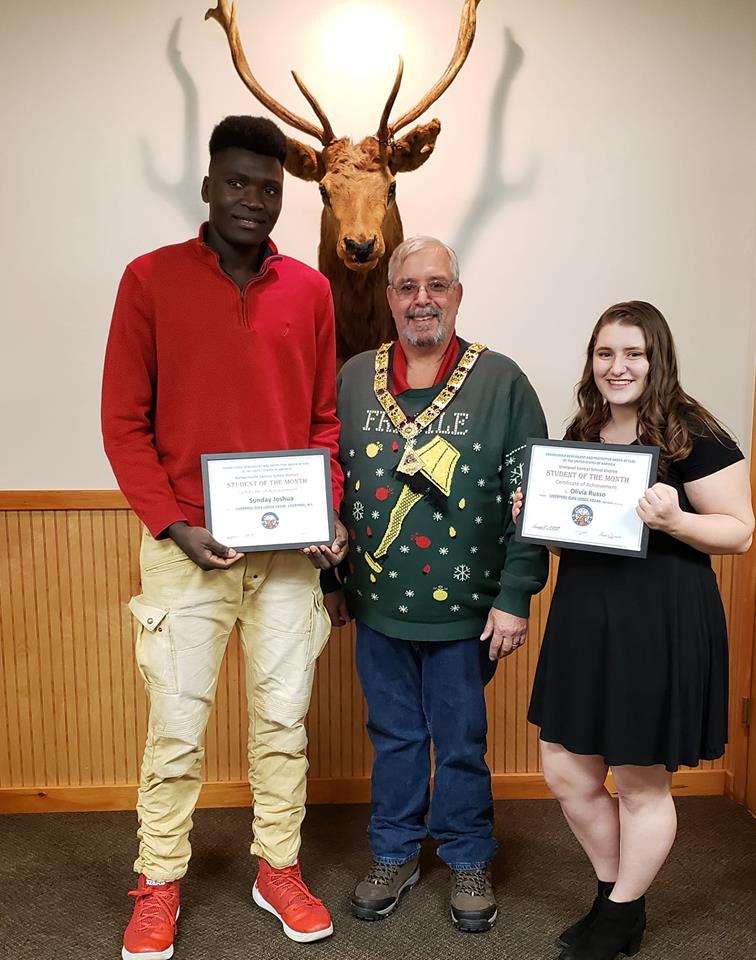 